DOPRINOS AKADEMSKE ZAJEDNICE ZAŠTITI LJUDSKIH PRAVA U BIHOBRAZAC PRIJAVEKontakt e-mailSažetak radaKljučne riječi: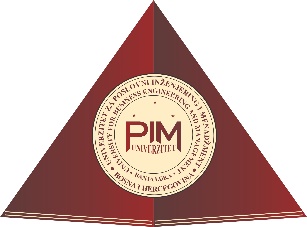 UNIVERZITET ZA POSLOVNI INŽENJERING I MENADŽMENT BANJA LUKAUNIVERSITY FOR BUSINESS ENGINEERING AND MANAGEMENT BANJA LUKAPRAVNI FAKULTETSpasovdanska 22, 71123 Istočno Sarajevo – LukavicaTelefon: 057/344-422E-mail: info@pravnifakultet.edu.ba 		www.pravnifakultet.edu.ba2022. godine2022. godine2022. godine                    Mjesto                    Mjesto                    MjestoDatum          Godina rođenjaZvanjeImeImePrezimePrezimePrezimeInstitucija u kojoj radi / u zvanjuInstitucija u kojoj radi / u zvanjuInstitucija u kojoj radi / u zvanjuInstitucija u kojoj radi / u zvanjuInstitucija u kojoj radi / u zvanjuInstitucija u kojoj radi / u zvanjuInstitucija u kojoj radi / u zvanjuInstitucija u kojoj radi / u zvanjuPrijavljujem  rad pod naslovomPrijavljujem  rad pod naslovomPrijavljujem  rad pod naslovomPrijavljujem  rad pod naslovomPrijavljujem  rad pod naslovomPrijavljujem  rad pod naslovomPrijavljujem  rad pod naslovomPrijavljujem  rad pod naslovomKontakt adresaKontakt adresaKontakt adresaKontakt adresaKontakt adresaKontakt adresaKontakt telefonKontakt telefon